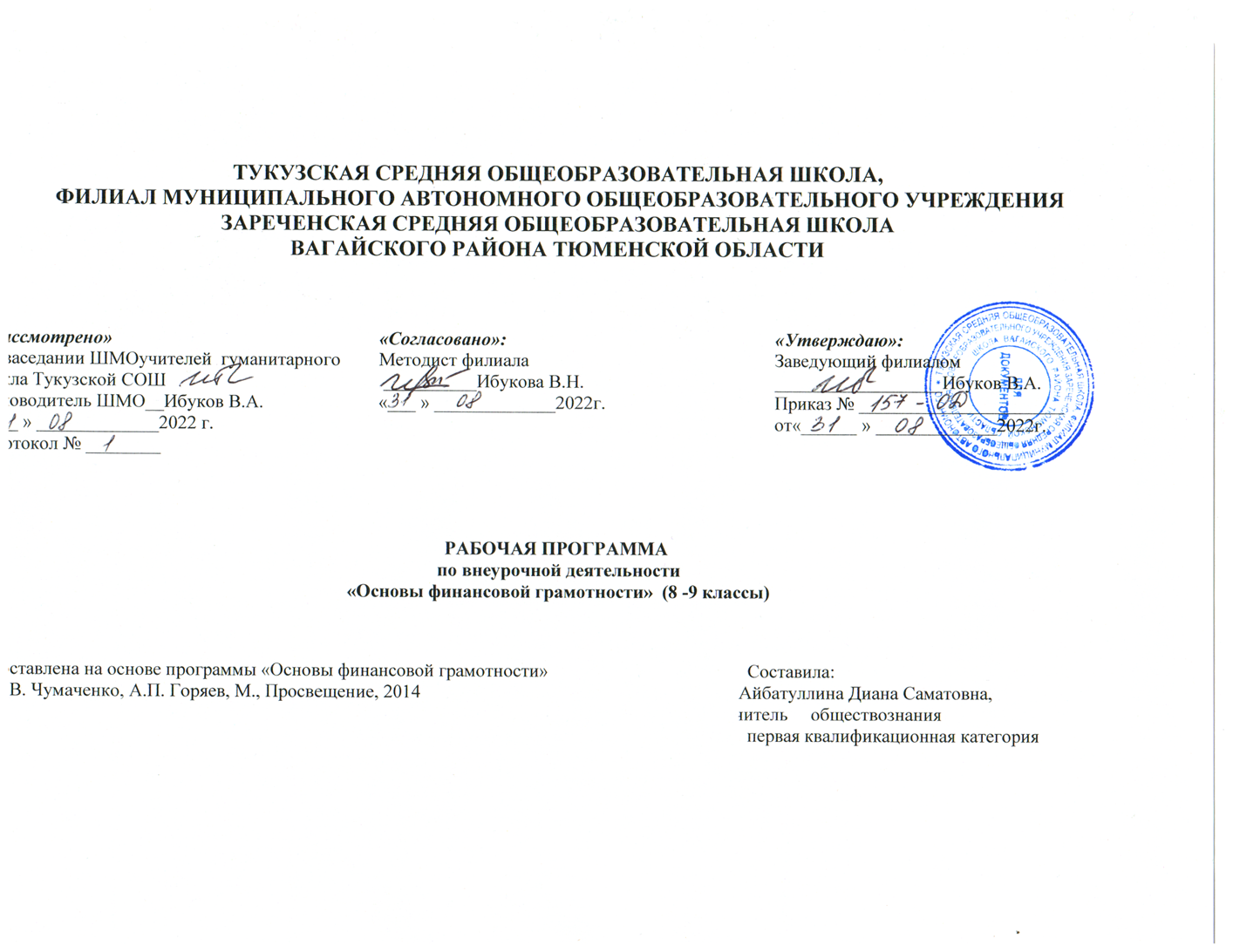 Содержание1. Пояснительная записка                                                                                       2. Результаты освоения курса внеурочной деятельности                                    3. Содержание курса внеурочной деятельности                                                   4. Тематическое планирование                                                                             I. Пояснительная запискаРабочая программа внеурочной деятельности «Основы финансовой грамотности» для учащихся 5-9 классов гимназии разработана в соответствии с требованиями Федерального государственного образовательного стандарта основного общего образования.1. Федерального закона от 29.12.2012 № 273-ФЗ «Об образовании в Российской Федерации»;2. Концепция Национальной программы повышения уровня финансовой грамотности населения РФ;3. Проект Минфина России «Содействие повышению уровня финансовой грамотности населения и развитию финансового образования в РФ».Актуальность данной программы продиктована развитием финансовой системы и появлением широкого спектра новых сложных финансовых продуктов и услуг, которые ставят перед гражданами задачи, к решению которых они не всегда готовы. Финансовая грамотность - необходимое условие жизни в современном мире, поскольку финансовый рынок предоставляет значительно больше возможностей по управлению собственными средствами, чем 5—10 лет назад, и такие понятия как потребительский кредит, ипотека, банковские депозиты плотно вошли в нашу повседневную жизнь. Однако в настоящий момент времени ни нам, ни нашим детям явно недостаточно тех финансовых знаний, которыми мы располагаем. При этом нужно учитывать, что сегодняшние учащиеся — это завтрашние активные участники финансового рынка. Поэтому, если мы сегодня воспитаем наших детей финансово грамотными, значит, завтра мы получим добросовестных налогоплательщиков, ответственных заемщиков, грамотных вкладчиковНовизной данной программы является направленность курса на формирование финансовой грамотности учащихся на основе построения прямой связи между получаемыми знаниями и их практическим применением, пониманием и использованием финансовой информации на настоящий момент и в долгосрочном периоде и ориентирует на формирование ответственности у подростков за финансовые решения с учетом личной безопасности и благополучия.Отличительной особенностью программы данного курса является то, что он базируется на системно-деятельностном подходе к обучению, который обеспечивает активную учебно-познавательную позицию учащихся. У них формируются не только базовые знания в финансовой сфере, но также необходимые умения, компетенции, личные характеристики и установки. Это определило цели данного курса:- формирование у учащихся готовности принимать ответственные и обоснованные решения в области управления личными финансами, способности реализовать эти решения;- создание комфортных условий, способствующих формированию коммуникативных компетенций;- формирование положительного мотивационного отношения к экономике через развитие познавательного интереса и осознание социальной необходимости.Задачи:- освоить систему знаний о финансовых институтах современного общества и инструментах управления личными финансами; - овладеть умением получать и критически осмысливать экономическую информацию, анализировать, систематизировать полученные данные; - формировать опыт применения знаний о финансовых институтах для эффективной самореализации в сфере управления личными финансами; - формировать основы культуры и индивидуального стиля экономического поведения, ценностей деловой этики; - воспитывать ответственность за экономические решения.Сроки реализации программы – 1 годОбъем часов, отпущенных на занятия - 34 часа в год при 1 часе в неделю.Формы реализации программы. Для реализации поставленных целей предлагаются следующие формы организации учебного процесса: Дискуссия, проектно-исследовательская деятельность учащихся, деловая игра, практическая работа, юридическая консультация, правовая консультация, познавательная беседа, интерактивная беседа, мини-проект, мини-исследование, круглый стол, ток-шоу, творческая работа, викторина, ролевая игра, сюжетно-ролевая игра, выступления учащихся с показом презентаций, игра-путешествие, правовая игра, дидактическая игра, решение практических и проблемных ситуаций, решение практических и экономических задач, игра с элементами тренинга, работа с документами, аналитическая работа, конференция, конкурсы.Методы обучения. На уровне основного общего образования создаются условия для освоения учащимися образовательных программ, делается акцент на умение самостоятельно и мотивированно организовывать свою познавательную деятельность (от постановки цели до получения и оценки результата) на развитие учебно-исследовательской деятельности учащихся. В процессе обучения используются: 1. Приемы актуализации субъективного опыта учащихся; 2. Методы диалога; 3. Приемы создания коллективного и индивидуального выбора; 4. Игровые методы; 5. Методы диагностики и самодиагностики; 6. Технологии критического мышления; 7. Информационно-коммуникационные технологии; 8. Технологии коллективного метода обучения. Освоение нового содержания осуществляется с опорой на межпредметные связи с курсами экономики, истории, обществознания, географии, литературы, искусства.II. Результаты освоения курса внеурочной деятельностиПланируемые результаты:Личностными результатами изучения курса «Финансовая грамотность» являются:- осознание себя как члена семьи, общества и государства; понимание экономических проблем семьи и участие в их обсуждении; понимание финансовых связей семьи и государства;- овладение начальными навыками адаптации в мире финансовых отношений: сопоставление доходов и расходов, расчёт процентов, сопоставление доходности вложений на простых примерах;- развитие самостоятельности и личной ответственности за свои поступки; планирование собственного бюджета, предложение вариантов собственного заработка;- развитие навыков сотрудничества с взрослыми и сверстниками в разных игровых и реальных экономических ситуациях; - участие в принятии решений о семейном бюджете.Метапредметными результатами изучения курса «Финансовая грамотность» являются: Познавательные:- освоение способов решения проблем творческого и поискового характера;- использование различных способов поиска, сбора, обработки, анализа, организации, передачи и интерпретации информации; поиск информации в газетах, журналах, на интернет-сайтах и проведение простых опросов и интервью;- формирование умений представлять информацию в зависимости от поставленных задач в виде таблицы, схемы, графика, диаграммы, диаграммы связей (интеллект-карты);- овладение логическими действиями сравнения, анализа, синтеза, обобщения, классификации, установления аналогий и причинно-следственных связей, построения рассуждений, отнесения к известным понятиям;- овладение базовыми предметными и межпредметными понятиями.Регулятивные:- понимание цели своих действий;- планирование действия с помощью учителя и самостоятельно;- проявление познавательной и творческой инициативы;- оценка правильности выполнения действий; самооценка и взаимооценка;- адекватное восприятие предложений товарищей, учителей, родителей.Коммуникативные:- составление текстов в устной и письменной формах;- готовность слушать собеседника и вести диалог;- готовность признавать возможность существования различных точек зрения и права каждого иметь свою;- умение излагать своё мнение, аргументировать свою точку зрения и давать оценку событий;- определение общей цели и путей её достижения; умение договариваться о распределении функций и ролей в совместной деятельности, осуществлять взаимный контроль в совместной деятельности, - адекватно оценивать собственное поведение и поведение окружающих.Предметными результатами изучения курса «Финансовая грамотность» являются:- понимание основных принципов экономической жизни общества: представление о роли денег в семье и обществе, о причинах и последствиях изменения доходов и расходов семьи, о роли государства в экономике семьи;- понимание и правильное использование экономических терминов;- освоение приёмов работы с экономической информацией, её осмысление; проведение простых финансовых расчётов; - приобретение знаний и опыта применения полученных знаний и умений для решения типичных задач в области семейной экономики: знание источников доходов и направлений расходов семьи и умение составлять простой семейный бюджет; знание направлений инвестирования и способов сравнения результатов на простых примерах;- развитие способностей учащихся делать необходимые выводы и давать обоснованные оценки экономических ситуаций, определение элементарных проблем в области семейных финансов и нахождение путей их решения;- развитие кругозора в области экономической жизни общества и формирование познавательного интереса к изучению общественных дисциплин.III. Содержание курса внеурочной деятельности8 класс (34 часа)Раздел 1. Потребительская культура (3 часа).Познавательная беседа «Что такое потребительская культура». Выступления учащихся «Потребление: структура и нормы». Круглый стол «Поговорим о культуре питания».Раздел 2. Потребитель и закон (4 часа).Познавательная беседа «Кто такой потребитель?» Практическая работа «Разнообразие человеческих потребностей и их классификация». Интерактивная беседа «Психология потребителя». Работа с документами. Потребность в защите: Закон «О защите прав потребителя».Раздел 3. Потребитель – король на рынке (3 часа).Познавательная беседа «Что такое рынок?» Ролевая игра «Виды и способы торговли». Решение экономических задач «Дешевле только даром».Раздел 4. Куда уходят деньги? (4 часа).Дискуссия «Разумные расходы – статья доходов». Аналитическая работа «Статьи доходов и расходов». Деловая игра «Рациональный бюджет школьника». Познавательная беседа «Каждый платит налоги».Раздел 5. Информация для потребителя (6 часов).Мини-исследование «Источники информации». Мини-проект «Реклама и ее виды». Практическая работа «Символы на этикетках, упаковках, вкладышах». Практическая работа «Читаем этикетки, упаковки, вкладыши». Выступления учащихся «Индекс Е: что он означает». Практическая работа «Классифицируем продукты, содержащие индекс Е».Раздел 6. Искусство покупать (5 часов).Практическая работа «Качество товаров». Круглый стол «Как покупать продукты питания?» Решение практических задач «Как выбирать одежду и обувь?» Познавательная беседа «Бытовая техника: всерьез и надолго». Круглый стол «Всегда ли товар можно обменять».Раздел 7. Потребительская культура в сфере услуг (2 часа).Решение экономических задач «Правила пользования коммунальными услугами». Выступления учащихся «Это должен знать каждый, отправляясь в дорогу».Раздел 8. Кто защищает права потребителей (5 часов).Познавательная беседа «Государственные органы защиты прав потребителей». Круглый стол «Общественные организации по защите прав потребителей». Правовая консультация «В каких случаях потребитель имеет право на судебную защиту?» Дискуссия «Что такое моральный вред и как он возмещается?» Правовая консультация «Кто защищает потребителя?»Раздел 9. Подготовка и оформление творческих исследовательских проектов учащихся (1 час)Раздел 10. Защита проектов (1 час)IV. Тематическое планирование8 класс (34 часа)№ п/пНазвание темыПланПланПланФактФактНазвание раздела (количество часов)Название раздела (количество часов)Раздел 1. Потребительская культура (3 часа)Раздел 1. Потребительская культура (3 часа)1. Познавательная беседа «Что такое потребительская культура».06.0906.0906.092.Выступления учащихся «Потребление: структура и нормы».13.0913.0913.093.Круглый стол «Поговорим о культуре питания».20.0920.0920.09Раздел 2. Потребитель и закон (4 часа)Раздел 2. Потребитель и закон (4 часа)4.Познавательная беседа «Кто такой потребитель?»27.0927.0927.095.Практическая работа «Разнообразие человеческих потребностей и их классификация».04.1004.1004.106.Интерактивная беседа «Психология потребителя»11.1011.1011.107.Работа с документами. Потребность в защите: Закон «О защите прав потребителя».18.1018.1018.10Раздел 3. Потребитель – король на рынке (3 часа)Раздел 3. Потребитель – король на рынке (3 часа)8.Познавательная беседа «Что такое рынок?» 25.1025.1025.109.Ролевая игра «Виды и способы торговли».08.1108.1108.1110.Решение экономических задач «Дешевле только даром».15.1115.1115.11Раздел 4. Куда уходят деньги? (4 часа)Раздел 4. Куда уходят деньги? (4 часа)11.Дискуссия «Разумные расходы – статья доходов».22.1122.1122.1112.Аналитическая работа «Статьи доходов и расходов».Аналитическая работа «Статьи доходов и расходов».Аналитическая работа «Статьи доходов и расходов».29.1129.1113.Деловая игра «Рациональный бюджет школьника». Деловая игра «Рациональный бюджет школьника». Деловая игра «Рациональный бюджет школьника». 06.1206.1214.Познавательная беседа «Каждый платит налоги».Познавательная беседа «Каждый платит налоги».Познавательная беседа «Каждый платит налоги».13.1213.12Раздел 5. Информация для потребителя (6 часов)Раздел 5. Информация для потребителя (6 часов)Раздел 5. Информация для потребителя (6 часов)Раздел 5. Информация для потребителя (6 часов)15.Мини-исследование «Источники информации».Мини-исследование «Источники информации».Мини-исследование «Источники информации».20.1220.1216.Мини-проект «Реклама и ее виды». Мини-проект «Реклама и ее виды». Мини-проект «Реклама и ее виды». 27.1227.1217.Практическая работа «Символы на этикетках, упаковках, вкладышах».Практическая работа «Символы на этикетках, упаковках, вкладышах».Практическая работа «Символы на этикетках, упаковках, вкладышах».17.0117.0118.Практическая работа «Читаем этикетки, упаковки, вкладыши».Практическая работа «Читаем этикетки, упаковки, вкладыши».Практическая работа «Читаем этикетки, упаковки, вкладыши».24.0124.0119.Выступления учащихся «Индекс Е: что он означает».Выступления учащихся «Индекс Е: что он означает».Выступления учащихся «Индекс Е: что он означает».31.0131.0120.Практическая работа «Классифицируем продукты, содержащие индекс Е».Практическая работа «Классифицируем продукты, содержащие индекс Е».Практическая работа «Классифицируем продукты, содержащие индекс Е».07.0207.02Раздел 6. Искусство покупать (5 часов)Раздел 6. Искусство покупать (5 часов)Раздел 6. Искусство покупать (5 часов)Раздел 6. Искусство покупать (5 часов)21. Практическая работа «Качество товаров».Практическая работа «Качество товаров».Практическая работа «Качество товаров».14.0214.0222Круглый стол «Как покупать продукты питания?»Круглый стол «Как покупать продукты питания?»Круглый стол «Как покупать продукты питания?»21.0221.0223. Решение практических задач «Как выбирать одежду и обувь?»Решение практических задач «Как выбирать одежду и обувь?»Решение практических задач «Как выбирать одежду и обувь?»28.0228.0224. Познавательная беседа «Бытовая техника: всерьез и надолго». Познавательная беседа «Бытовая техника: всерьез и надолго». Познавательная беседа «Бытовая техника: всерьез и надолго». 07.0307.0325.Круглый стол «Всегда ли товар можно обменять?»Круглый стол «Всегда ли товар можно обменять?»Круглый стол «Всегда ли товар можно обменять?»14.0314.03Раздел 7. Потребительская культура в сфере услуг (2 часа)Раздел 7. Потребительская культура в сфере услуг (2 часа)Раздел 7. Потребительская культура в сфере услуг (2 часа)Раздел 7. Потребительская культура в сфере услуг (2 часа)26. Решение экономических задач «Правила пользования коммунальными услугами».Решение экономических задач «Правила пользования коммунальными услугами».Решение экономических задач «Правила пользования коммунальными услугами».21.0321.0327.Выступления учащихся «Это должен знать каждый, отправляясь в дорогу».Выступления учащихся «Это должен знать каждый, отправляясь в дорогу».Выступления учащихся «Это должен знать каждый, отправляясь в дорогу».04.0404.04Раздел 8. Кто защищает права потребителей (5 часов)Раздел 8. Кто защищает права потребителей (5 часов)Раздел 8. Кто защищает права потребителей (5 часов)Раздел 8. Кто защищает права потребителей (5 часов)28.Познавательная беседа «Государственные органы защиты прав потребителей».Познавательная беседа «Государственные органы защиты прав потребителей».Познавательная беседа «Государственные органы защиты прав потребителей».11.0411.0429.Круглый стол «Общественные организации по защите прав потребителей».Круглый стол «Общественные организации по защите прав потребителей».Круглый стол «Общественные организации по защите прав потребителей».18.0418.0430.Правовая консультация «В каких случаях потребитель имеет право на судебную защиту?»Правовая консультация «В каких случаях потребитель имеет право на судебную защиту?»Правовая консультация «В каких случаях потребитель имеет право на судебную защиту?»25.0425.0431.Дискуссия «Что такое моральный вред и как он возмещается?»Дискуссия «Что такое моральный вред и как он возмещается?»Дискуссия «Что такое моральный вред и как он возмещается?»02.0502.0532.Правовая консультация «Кто защищает потребителя?»Правовая консультация «Кто защищает потребителя?»Правовая консультация «Кто защищает потребителя?»16.0516.05Раздел 9. Подготовка и оформление творческих исследовательских проектов учащихся (1 час)Раздел 9. Подготовка и оформление творческих исследовательских проектов учащихся (1 час)Раздел 9. Подготовка и оформление творческих исследовательских проектов учащихся (1 час)Раздел 9. Подготовка и оформление творческих исследовательских проектов учащихся (1 час)33.Подготовка и оформление творческих исследовательских проектов учащихсяПодготовка и оформление творческих исследовательских проектов учащихсяПодготовка и оформление творческих исследовательских проектов учащихся23.0523.05Раздел 10. Защита проектов (1 час)Раздел 10. Защита проектов (1 час)Раздел 10. Защита проектов (1 час)Раздел 10. Защита проектов (1 час)34.Защита проектовЗащита проектов23.0523.0523.05